Zapopan, Jalisco siendo las 11:09 horas del día 02 de marzo de 2020, en las instalaciones de la sala de juntas de la Coordinación General de Administración e Innovación Gubernamental, ubicada en Unidad Administrativa Basílica, tercer piso, oficina 35, en esta ciudad; se celebra la Quinta Sesión Extraordinaria del año 2020, del Comité de Adquisiciones, del Municipio de Zapopan, Jalisco; convocada por el Lic. Edmundo Antonio Amutio Villa, representante del Presidente del Comité de Adquisiciones, con fundamento en lo dispuesto en el artículo 20, artículo 25 fracción II,  artículo 28 y artículo 29 del Reglamento de Compras, Enajenaciones y Contratación de Servicios del Municipio de Zapopan, Jalisco.Punto número uno del orden del día, lista de asistencia. Se procede a nombrar lista de asistencia, de conformidad con el Artículo 20 Y 26 fracción III del Reglamento de Compras, Enajenaciones y Contratación de Servicios del Municipio de Zapopan, Jalisco;Estando presentes los integrantes con voz y voto:Representante del Presidente del Comité de Adquisiciones.Lic. Edmundo Antonio Amutio Villa.Suplente.Representante del Consejo de Cámaras Industriales del Estado de Jalisco.C. Bricio Baldemar Rivera OrozcoSuplente. Representante del Centro Empresarial de Jalisco S.P.Confederación Patronal de la República Mexicana.Lic. Luis Beas Gutierrez Titular Representante del Consejo Coordinador de Jóvenes Empresarios del Estado de Jalisco.Lic. María Fabiola Rodríguez Navarro.SuplenteEstando presentes los vocales permanentes con voz:Contraloría Ciudadana.Lic. Juan Carlos Razo Martínez. Suplente.Tesorería MunicipalL.A.F. Talina Robles Villaseñor.Suplente.Regidor Representante de la Fracción del Partido Acción Nacional.Dr. José Antonio de la Torre Bravo.Titular.Representante del Partido Movimiento de Regeneración NacionalHéctor Manuel Quintero Rosas.Suplente.Representante Independiente.Lic. Elisa Arevalo Pérez.Suplente.Secretario Técnico y Ejecutivo.Cristian Guillermo León VerduzcoTitular.Punto número dos del orden del día, declaración de quórum. Se declara que existe quórum legal requerido para sesionar válidamente a las 11:10 horas, de conformidad con el Artículo 30, del Reglamento de Compras, Enajenaciones y Contratación de Servicios del Municipio de Zapopan, Jalisco. Punto número tres del orden del día, aprobación del orden del día. Para desahogar esta Quinta Sesión Extraordinaria del Comité de Adquisiciones Municipales, se propone el siguiente Orden del Día, de conformidad con el Reglamento de Compras, Enajenaciones y Contratación de Servicios del Municipio de Zapopan, Jalisco, Artículo 25 fracción IV, el cual solicito al Secretario de cuenta del mismo, por lo que se procede a dar inicio a esta sesión bajo el siguiente orden del día: ORDEN DEL DIA:Registro de asistencia.Declaración de Quórum.Aprobación del orden del día.Agenda de Trabajo: Presentación de cuadros de procesos de licitación pública con concurrencia del Comité, o.Presentación de ser el caso e informe de adjudicaciones directas y,Presentación de bases para su aprobación. El Lic. Edmundo Antonio Amutio Villa, representante suplente del Presidente del Comité de Adquisiciones, comenta está a su consideración el orden del día, por lo que en votación económica les pregunto si se aprueba, siendo la votación de la siguiente manera:Aprobado por unanimidad de votos por parte de los integrantes del Comité presentes.Punto cuarto del orden del día. Agenda de Trabajo.Punto 1)  Presentación de cuadros de procesos de licitación de bienes o servicios y en su caso aprobación de los mismos, enviados previamente para su revisión y análisis de manera electrónica adjunto a la convocatoria.Número de Cuadro: E01.05.2020Licitación Pública Nacional con Participación del Comité: 202000402Área Requirente: Coordinación Municipal de Protección Civil y Bombero adscrita a la Secretaria del Ayuntamiento.Objeto de licitación: Arrendamiento de transporte sin ISR (Aeronave) por 3 meses o 107 horas lo que ocurra primero.Se pone a la vista el expediente de donde se desprende lo siguiente:Proveedores que cotizan:Warrior Wear Armor, S. de R.L. de C.V.Aero Elite Acapulco, S.A. de C.V.Los licitantes cuyas proposiciones fueron desechadas:Los licitantes cuyas proposiciones resultaron solventes son los que se muestran en el siguiente cuadro: 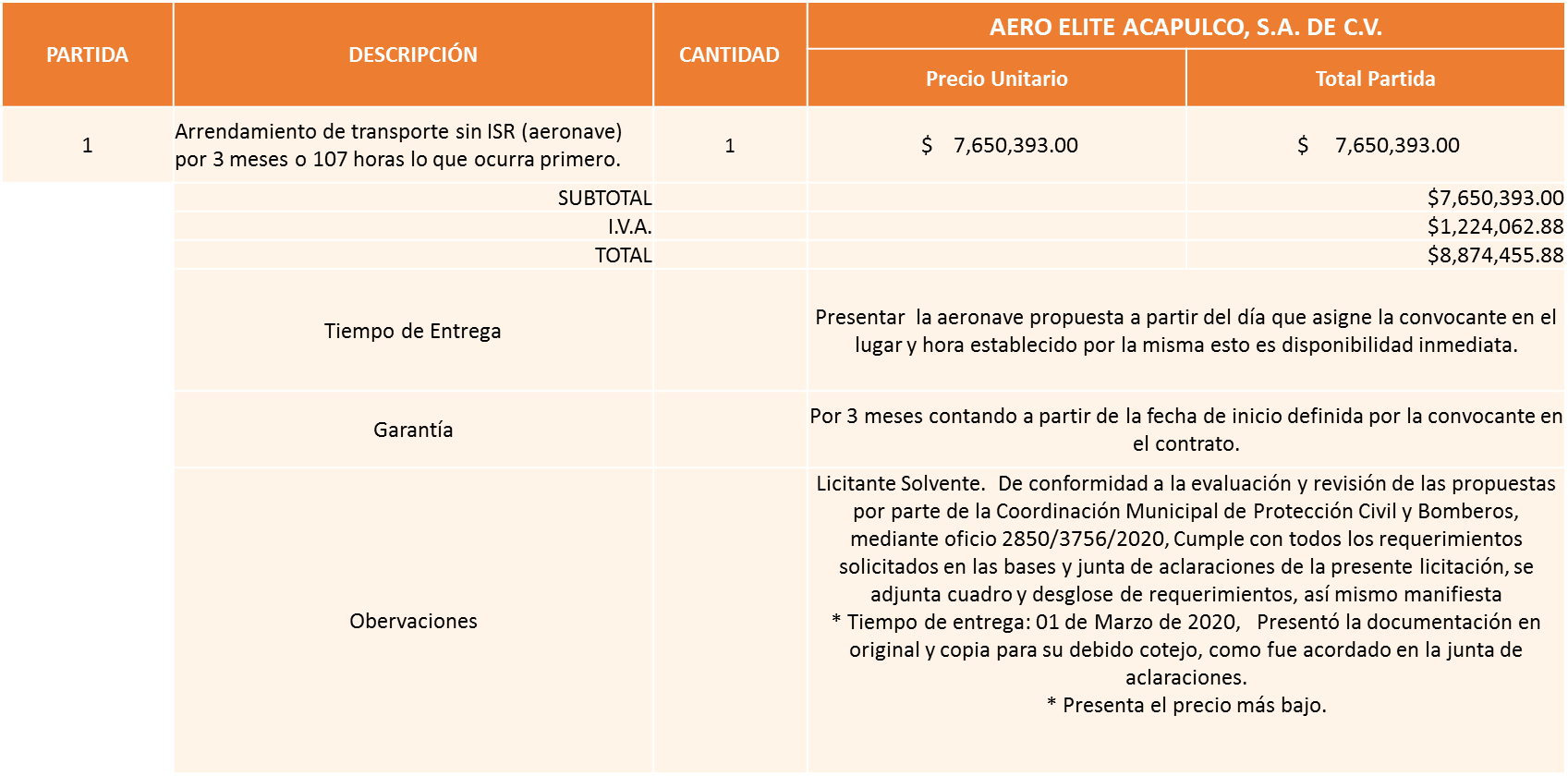 Responsable de la evaluación de las proposiciones:Mediante oficio de análisis técnico número 2850/3756/2020De conformidad con los criterios establecidos en bases, al ofertar en mejores condiciones se pone a consideración por parte del área requirente la adjudicación a favor de: 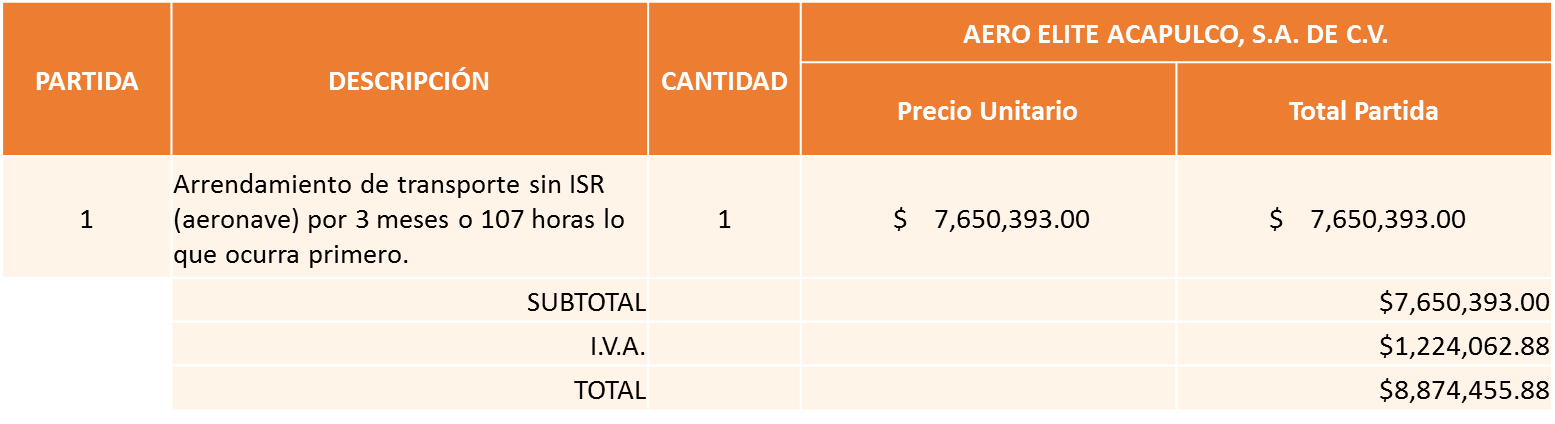 Nota: el proveedor que cumple técnicamente y presento el precio más bajoLa convocante tendrá 10 días hábiles para emitir la orden de compra / pedido posterior a la emisión del fallo.El proveedor adjudicado tendrá 5 días hábiles después de la notificación vía correo electrónico por parte de la convocante (por el personal autorizado para este fin) para la recepción firma y entrega de la orden de compra/pedido, previa entrega de garantía correspondiente.Si el interesado no firma el contrato por causas imputables al mismo, la convocante podrá sin necesidad de un nuevo procedimiento, adjudicar el contrato al licitante que haya obtenido el segundo lugar, siempre que la diferencia en precio con respecto a la proposición inicialmente adjudicada no sea superior a un margen del diez por ciento.El contrato deberá ser firmado por el representante legal que figure en el acta constitutiva de la empresa o en su defecto cualquier persona que cuente con poder notarial correspondiente.El área requirente será la responsable de elaborar los trámites administrativos correspondientes para solicitar la elaboración del contrato así como el seguimiento del trámite de pago correspondiente.Todo esto con fundamento en lo dispuesto por los artículos 107, 108, 113, 119 y demás relativos  del Reglamento de Compras, Enajenaciones y Contratación de Servicios del Municipio de Zapopan, Jalisco.El Lic. Edmundo Antonio Amutio Villa, representante suplente del Presidente del Comité de Adquisiciones, comenta de conformidad con el artículo 24, fracción VII del Reglamento de Compras, Enajenaciones y Contratación de Servicios del Municipio de Zapopan, Jalisco, se somete a su resolución para su aprobación de fallo a favor del proveedor Aero Elite Acapulco, S.A. de C.V., los que estén por la afirmativa, sírvanse manifestarlo levantando su mano.Aprobado por Unanimidad de votos de los presentes.Número de Cuadro: E02.05.2020Licitación Pública Nacional con Participación del Comité: 202000351, 202000352 y 202000366Área Requirente: Dirección de Programas Sociales Municipales adscrita a la Coordinación General de Desarrollo Económico y Combate a la Desigualdad.Objeto de licitación: Adquisición pants uniforme escolar (incluye pantalón y chamarra), fletes y maniobras (logística y distribución de paquetes escolares), embalaje de paquetes escolares (arrendamiento de bodega industrial, seguro, fianza, mano de obra e insumos), para el programa ¨Zapopan Presente¨ a todos los alumnos de educación básica (Preescolar, Primaria y Secundaria) del Municipio de Zapopan. Se pone a la vista el expediente de donde se desprende lo siguiente:Proveedores que cotizan:Uniformes a la Medida, S.A. de C.V.Grupo Angio GDL, S.A. de C.V.Makara, S.A. de C.V.Grupo Athletics de Occidente, de S. de R.L. de C.V.Mangaserigrafia, S. de R.L. de C.V.Los licitantes cuyas proposiciones fueron desechadas:Los licitantes cuyas proposiciones resultaron solventes son los que se muestran en el siguiente cuadro: 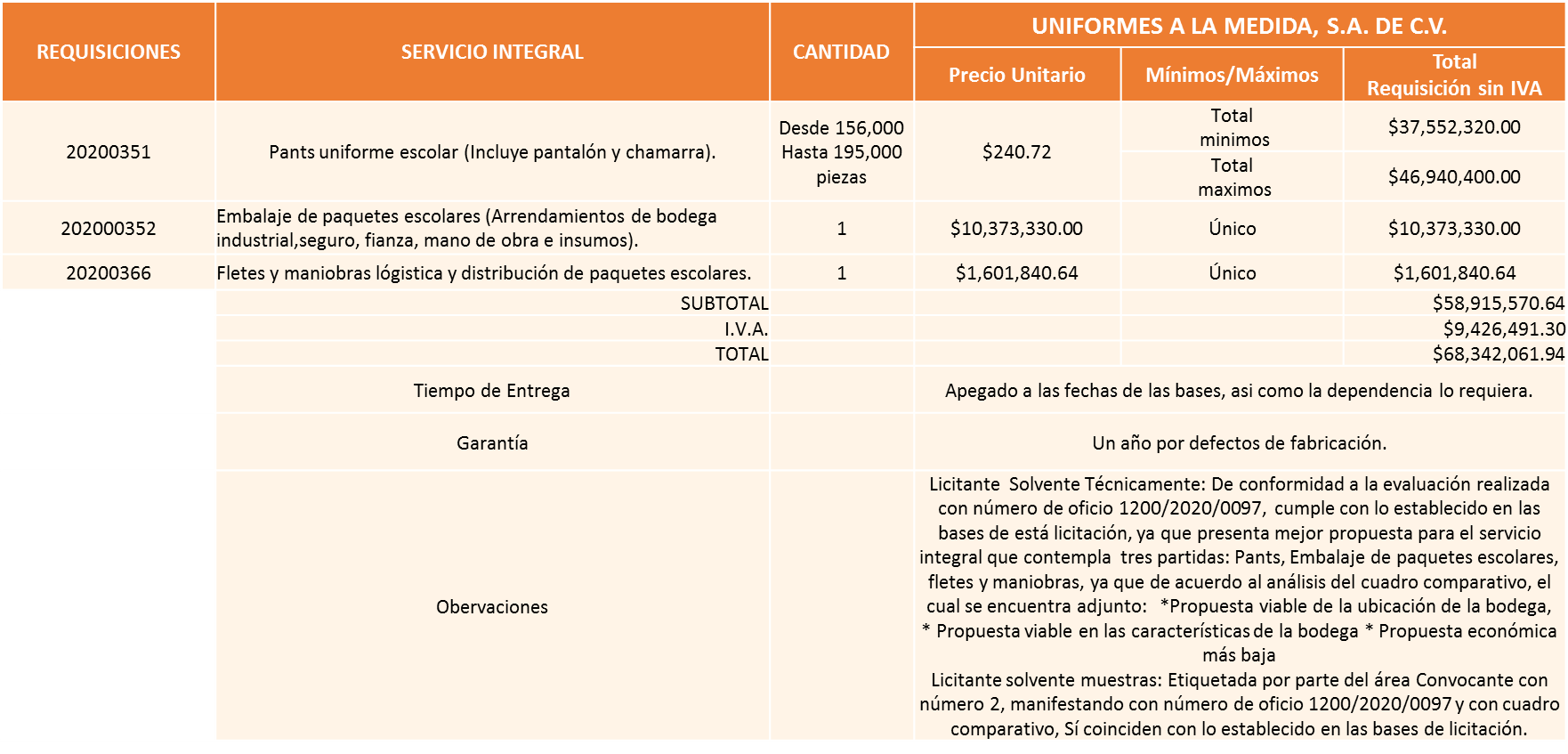 Responsable de la evaluación de las proposiciones:Mediante oficio de análisis técnico número 1200/2020/0097De conformidad con los criterios establecidos en bases, al ofertar en mejores condiciones se pone a consideración por parte del área requirente la adjudicación a favor de: 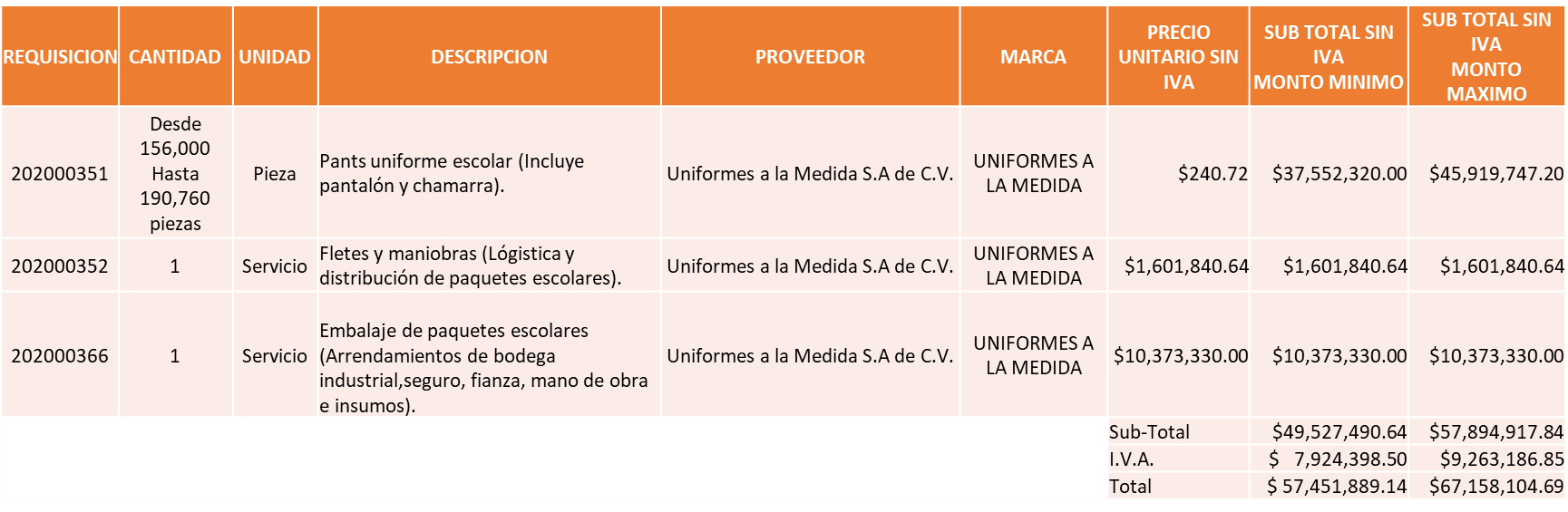 Monto mínimo de $ 57´451,889.14, monto máximo de $ 67´158,104.69Nota: el proveedor que cumple técnicamente y presento el precio más bajoEl Lic. Edmundo Antonio Amutio Villa, representante suplente del Presidente del Comité de Adquisiciones, solicita a los Integrantes del Comité de Adquisiciones el uso de la voz, a la C. María Dolores Salazar Sánchez, adscrita a la Coordinación de Desarrollo Económico y Combate a la Desigualdad.Aprobado por unanimidad de votos por parte de los integrantes del Comité presentes.La C. María Dolores Salazar Sánchez, adscrita a la Coordinación de Desarrollo Económico y Combate a la Desigualdad, dio contestación a las observaciones realizadas por los Integrantes del Comité de Adquisiciones.Cabe mencionar que por parte de las dependencias antes mencionadas se recibe oficio número 1200/2020/0103, mediante el cual manifiestan que únicamente sea el monto máximo de 190,760 piezas de pants, debido a que tiene en el inventario 4,240 piezas remanentes del ejercicio 2019, por lo tanto no es necesario adquirir las 195,000, piezas consideradas en las bases de la licitación.La convocante tendrá 10 días hábiles para emitir la orden de compra / pedido posterior a la emisión del fallo.El proveedor adjudicado tendrá 5 días hábiles después de la notificación vía correo electrónico por parte de la convocante (por el personal autorizado para este fin) para la recepción firma y entrega de la orden de compra/pedido, previa entrega de garantía correspondiente.Si el interesado no firma el contrato por causas imputables al mismo, la convocante podrá sin necesidad de un nuevo procedimiento, adjudicar el contrato al licitante que haya obtenido el segundo lugar, siempre que la diferencia en precio con respecto a la proposición inicialmente adjudicada no sea superior a un margen del diez por ciento.El contrato deberá ser firmado por el representante legal que figure en el acta constitutiva de la empresa o en su defecto cualquier persona que cuente con poder notarial correspondiente.El área requirente será la responsable de elaborar los trámites administrativos correspondientes para solicitar la elaboración del contrato así como el seguimiento del trámite de pago correspondiente.Todo esto con fundamento en lo dispuesto por los artículos 107, 108, 113, 119 y demás relativos  del Reglamento de Compras, Enajenaciones y Contratación de Servicios del Municipio de Zapopan, Jalisco.El Lic. Edmundo Antonio Amutio Villa, representante suplente del Presidente del Comité de Adquisiciones, comenta de conformidad con el artículo 24, fracción VII del Reglamento de Compras, Enajenaciones y Contratación de Servicios del Municipio de Zapopan, Jalisco, se somete a su resolución para su aprobación de fallo a favor del proveedor Uniformes a la Medida, S.A. de C.V.,  los que estén por la afirmativa, sírvanse manifestarlo levantando su mano.Aprobado por Unanimidad de votos de los presentes.Presentación de ser el caso e informe de adjudicaciones directas y,Incido A).-De acuerdo a lo establecido en el Reglamento de Compras, Enajenaciones y Contratación de Servicios del Municipio de Zapopan Jalisco, Artículo 99, Fracción I y III, se solicita la dictaminación y autorización de las adjudicaciones directas.El Lic. Edmundo Antonio Amutio Villa, representante suplente del Presidente del Comité de Adquisiciones, solicita a los Integrantes del Comité de Adquisiciones el uso de la voz, a la Lic. Perla Lorena López Guisar, adscrita a la Comisaria General de Seguridad Pública.Aprobado por unanimidad de votos por parte de los integrantes del Comité presentes.La Lic. Perla Lorena López Guisar, adscrita a la Comisaria General de Seguridad Pública, dio contestación a las observaciones respecto a los asuntos A8 y A9, realizadas por los Integrantes del Comité de Adquisiciones.El Lic. Edmundo Antonio Amutio Villa, representante suplente del Presidente del Comité de Adquisiciones, solicita a los Integrantes del Comité de Adquisiciones el uso de la voz, a la Lic. Mariana Ortiz Pozos, adscrita a la Coordinación General de Construcción de la Comunidad.Aprobado por unanimidad de votos por parte de los integrantes del Comité presentes.La Lic. Mariana Ortiz Pozos, adscrita a la Coordinación General de Construcción de la Comunidad, dio contestación a las observaciones respecto al asunto A10, realizadas por los Integrantes del Comité de Adquisiciones.El Lic. Edmundo Antonio Amutio Villa, representante suplente del Presidente del Comité de Adquisiciones, solicita a los Integrantes del Comité de Adquisiciones el uso de la voz, al Lic. Luis Gerardo Ascencio Rubio, adscrito a la Dirección de Cultura.Aprobado por unanimidad de votos por parte de los integrantes del Comité presentes.El Lic. Luis Gerardo Ascencio Rubio, adscrito a la Dirección de Cultura, dio contestación a las observaciones respecto al asunto A11, realizadas por los Integrantes del Comité de Adquisiciones.El Lic. Edmundo Antonio Amutio Villa, representante suplente del Presidente del Comité de Adquisiciones, solicita a los Integrantes del Comité de Adquisiciones el uso de la voz, al Lic. Jorge Daniel Soltero Romero, adscrito a la Coordinación de Análisis Estratégico y Comunicación.Aprobado por unanimidad de votos por parte de los integrantes del Comité presentes.El Lic. Jorge Daniel Soltero Romero, adscrito a la Coordinación de Análisis Estratégico y Comunicación, dio contestación a las observaciones respecto a los asuntos A12 al A42,  realizadas por los Integrantes del Comité de Adquisiciones.Los asuntos varios del cuadro, pertenecen al inciso A, de los asuntos varios y fueron aprobados de conformidad con el artículo 99 fracción I, del Reglamento de Compras, Enajenaciones y Contratación de Servicios del Municipio de Zapopan, Jalisco, por Unanimidad de votos por parte de los integrantes del Comité de Adquisiciones.Inciso B).-De acuerdo a lo establecido en el Reglamento de Compras, Enajenaciones y Contratación de Servicios del Municipio de Zapopan Jalisco, Artículo 99, Fracción IV y el Artículo 100, fracción I, se rinde informe.Los asuntos varios de este cuadro pertenecen al inciso B, y fueron informados a los integrantes del Comité de Adquisiciones presentes, de conformidad con el artículo 100 fracción I, del Reglamento de Compras, Enajenaciones y Contratación de Servicios del Municipio de Zapopan, Jalisco. Presentación de Bases para su revisión y aprobación.Bases de la requisición 202000594 de la Dirección de Conservación de Inmuebles adscrita a la Coordinación General de Administración e Innovación Gubernamental, donde solicitan servicio de fumigación para todas las oficinas, bodegas y/o inmuebles Municipales, abarca el periodo de Marzo a Diciembre 2020.El Lic. Edmundo Antonio Amutio Villa, representante suplente del Presidente del Comité de Adquisiciones, solicita a los Integrantes del Comité de Adquisiciones el uso de la voz, al Ing. José Roberto Valdés Flores, Director de Conservación de Inmuebles. Aprobado por unanimidad de votos por parte de los integrantes del Comité presentes.El Ing. José Roberto Valdés Flores, Director de Conservación de Inmuebles, dio contestación a las observaciones realizadas por los Integrantes del Comité de Adquisiciones.El Lic. Edmundo Antonio Amutio Villa, representante suplente del Presidente de la Comité de Adquisiciones, comenta de conformidad con el artículo 24, fracción XII del Reglamento de Compras, Enajenaciones y Contratación de Servicios del Municipio de Zapopan Jalisco, se somete a su  consideración para proponer  y aprobar las bases de la requisición 202000594, con las cuales habrá de convocarse a licitación pública, los que estén por la afirmativa, sírvanse manifestarlo levantando su mano.Aprobado por unanimidad de votos por parte de los integrantes del Comité presentes.Bases de la requisición 202000595 de la Dirección de Conservación de Inmuebles adscrita a la Coordinación General de Administración e Innovación Gubernamental, donde solicitan película para ser instalada en planta baja, mezzanine, pisos 1,2,3,4,5 en el centro integral de servicios de Zapopan (CISZ) para reducir la temperatura al interior del inmueble. El Lic. Edmundo Antonio Amutio Villa, representante suplente del Presidente de la Comité de Adquisiciones, comenta de conformidad con el artículo 24, fracción XII del Reglamento de Compras, Enajenaciones y Contratación de Servicios del Municipio de Zapopan Jalisco, se somete a su  consideración para proponer  y aprobar las bases de la requisición 202000595, con las cuales habrá de convocarse a licitación pública, los que estén por la afirmativa, sírvanse manifestarlo levantando su mano.Aprobado por unanimidad de votos por parte de los integrantes del Comité presentes.Bases de la requisición 202000481 de la Comisaría General de Seguridad Publica , donde solicitan servicio de mantenimiento de 3,900 horas/12 meses para el helicóptero A350-B3, matrícula XC-PZ, serie 3176, destacando que el servicio de discrepancias será realizado por el proveedor que resulte adjudicado del servicio básico.El Lic. Edmundo Antonio Amutio Villa, representante suplente del Presidente de la Comité de Adquisiciones, comenta de conformidad con el artículo 24, fracción XII del Reglamento de Compras, Enajenaciones y Contratación de Servicios del Municipio de Zapopan Jalisco, se somete a su  consideración para proponer  y aprobar las bases de la requisición 202000418, con las cuales habrá de convocarse a licitación pública, los que estén por la afirmativa, sírvanse manifestarlo levantando su mano.Aprobado por unanimidad de votos por parte de los integrantes del Comité presentes.Bases de la requisición 202000582 de la Dirección de Cultura adscrita a la Coordinación General de Construcción de la Comunidad, donde solicitan servicio de producción integral del programa anual “Temporada Orquestal¨ de conciertos y compañías artísticas del Municipio de Zapopan, tiene una duración de 10 meses de Marzo a Diciembre del 2020, considerando pagos parciales al mes.El Lic. Edmundo Antonio Amutio Villa, representante suplente del Presidente de la Comité de Adquisiciones, comenta de conformidad con el artículo 24, fracción XII del Reglamento de Compras, Enajenaciones y Contratación de Servicios del Municipio de Zapopan Jalisco, se somete a su  consideración para proponer  y aprobar las bases de la requisición 202000582, con las cuales habrá de convocarse a licitación pública, los que estén por la afirmativa, sírvanse manifestarlo levantando su mano.Aprobado por unanimidad de votos por parte de los integrantes del Comité presentes.Bases de la requisición 202000460 del Instituto Municipal de Atención a la Juventud de Zapopan adscrita a la Coordinación General de Construcción de la Comunidad, donde solicitan servicio integral de tres colonias con dos talleres en cada colonia, con una duración de 144 horas cada uno en el marco del programa ¨Zapopan Rifa¨.El Lic. Edmundo Antonio Amutio Villa, representante suplente del Presidente de la Comité de Adquisiciones, comenta de conformidad con el artículo 24, fracción XII del Reglamento de Compras, Enajenaciones y Contratación de Servicios del Municipio de Zapopan Jalisco, se somete a su  consideración para proponer  y aprobar las bases de la requisición 202000460, con las cuales habrá de convocarse a licitación pública, los que estén por la afirmativa, sírvanse manifestarlo levantando su mano.Aprobado por unanimidad de votos por parte de los integrantes del Comité presentes.El Lic. Edmundo Antonio Amutio Villa, representante del Presidente del Comité de Adquisiciones Municipales, comenta no habiendo más asuntos que tratar y visto lo anterior, se da por concluida la Quinta Sesión Extraordinaria siendo las 12:23 horas del día 02 de marzo de 2020, levantándose la presente acta para constancia y validez de los acuerdos que en ella se tomaron, la cual suscriben los que en ella intervinieron y los que así quisieron hacerlo de conformidad al artículo 26 fracción VII del Reglamento de Compras, Enajenaciones y Contratación de Servicios del Municipio de Zapopan, Jalisco y de conformidad con los artículos 23, 24 y 31 de la Ley de Compras Gubernamentales, Enajenaciones y Contratación de Servicios del Estado de Jalisco y sus Municipios, las consultas, asesorías, análisis, opinión, orientación y resoluciones, que sean emitidas por este Comité, son tomadas exclusivamente con la información, documentación y el dictamen técnico y administrativo que lo sustenten o fundamenten y que son presentados por los servidores públicos a quienes corresponda, por el área requirente y el área convocante, siendo estos los responsables de la revisión, acciones, faltas u omisiones en la información que sea puesta a consideración de este Comité. Lic. Edmundo Antonio Amutio Villa.Presidente del Comité de Adquisiciones MunicipalesRepresentante SuplenteC. Bricio Baldemar Rivera OrozcoConsejo de Cámaras Industriales de JaliscoSuplenteLic. María Fabiola Rodríguez Navarro Representante del Consejo Coordinador de Jóvenes Empresarios del Estado de Jalisco.SuplenteLic. Luis Beas Gutiérrez Centro Empresarial de Jalisco S.P., Confederación Patronal de la República(COPARMEX, JALISCO)TitularIntegrantes Vocales Permanentes con vozLic. Juan Carlos Razo MartínezContraloría CiudadanaSuplenteL.A.F. Talina Robles VillaseñorTesorería MunicipalSuplenteDr. José Antonio de la Torre BravoRegidor Representante de la Fracción del Partido Acción NacionalTitularLic. Elisa Arevalo PérezRepresentante Independiente Suplente Héctor Manuel Quintero RosasRegidora Representante del Partido Movimiento de Regeneración NacionalSuplente.Cristian Guillermo León VerduzcoSecretario Técnico y Ejecutivo del Comité de Adquisiciones.TitularLicitante Motivo Warrior Wear Armor, S. de R.L. de C.V.Licitante No Solvente. De conformidad a la evaluación  y revisión de las propuestas por parte de la Coordinación Municipal de Protección Civil y Bomberos, mediante oficio 2850/3756/2020,                                                                         * No cumple con todos los requerimientos solicitados en las bases de la licitación,  conforme al cuadro adjunto.* Durante el acto de presentación y apertura de proporciones presentó su formato art. 32D con fecha del 17 de Abril de 2017 y a nombre de COLVI CAN, S.A. DE C.V.* Durante el acto de presentación y apertura de proporciones presentó su constancia de situación fiscal con fecha del 23 de Febrero de 2017.* Durante el acto de presentación y apertura de proporciones no presentó su acta constitutiva anexa a su acreditación legal.* Durante el acto de presentación y apertura de proporciones, No presento los documentos solicitados en la junta de aclaraciones tales como: bitácora de vuelo del personal del piloto, bitácora de servicios de la nave, licencia de vuelo del piloto de acuerdo a las operaciones en incendios forestales y tipo de nave.                                                          NombreCargoIng. Jorge Omar Castañeda DelgadilloJefe de Departamento Unidad ForestalLicitante Motivo Grupo Angio GDL, S.A. de C.V.Licitante NO  Solvente Técnicamente: De conformidad a la evaluación realizada con número de oficio 1200/2020/0097,  el licitante propone una bodega que se encuentra fuera del Municipio de Zapopan, es decir en (Tlaquepaque), por lo cual no cumple con lo establecido en bases, así mismo no anexa características de la misma.Licitante NO solvente muestras: Etiquetada por parte del área Convocante con número 1, manifestando con oficio 1200/2020/0097 y con cuadro comparativo, NO cumplen con el solicitado en bases, ya que  las dimensiones de las muestras no se ajustan a las especificaciones solicitadas en bases, las tallas presentadas se encuentran fuera de los rangos mínimos y máximos establecidos.Makara, S.A. de C.V.Licitante NO  Solvente Técnicamente: De conformidad a la evaluación realizada con número de oficio 1200/2020/0097,  No presenta documentos adicionales, como son opción  de bodega  y  tampoco características de la misma. Licitante NO solvente muestras: Etiquetada por parte del área convocante con número 5, manifestando con oficio 1200/2020/0097 y con cuadro comparativo, el diseño es distinto al requerido y las medidas no son las solicitadas.Grupo Athletics de Occidente, S. de R.L. de C.V.Licitante NO solvente:   Durante el acto de presentación y apertura de proposiciones, el licitante presenta constancia 32D con opinión negativo. Licitante NO solvente Técnicamente: ya que solo cotiza una de las tres requisiciones y se manifestó en las bases que tendrían que ser el servicio integral por las tres partidas. Licitante NO solvente económicamente: ya que solo presenta propuesta económica de montos mínimos.Mangaserigrafia, S. de R.L. de C.V.Licitante NO solvente,  Durante el acto de presentación y apertura de proposiciones  el licitante manifestó en anexo 4 de Acreditación Legal, un número de proveedor que no existente dentro del padrón de proveedores del municipio de Zapopan, así mismo el licitante no se encuentra dando de alta en el padrón de proveedores  y no anexa los documentos solicitados en bases en caso de los proveedores no registrados.NombreCargoLic. Ana Paula Virgen SánchezDirectora de Programas SocialesNÚMEROREQUISICIÓNAREA REQUIRENTEMONTO TOTAL CON I.V.A. PROVEEDORMOTIVOVOTACIÓN PRESIDENTEA1 Fracción I202000309Dirección de Innovación Gubernamental adscrita a la Coordinación General de Administración e Innovación Gubernamental$3,015,999.96SCP SMART CITY PROJECTS MX S. de R.L. de C.V.Servicios de consultoría para el uso de la aplicación CIUDAPP por los meses de enero a diciembre del 2020, el proveedor tiene los derechos de autor de la aplicación CIUDAPP, utilizada para hacer reportes ciudadanos de fallas en los servicios públicos, transporte público, luminarias etc. los ciudadanos se han beneficiado de este servicio desde el 2016 y hasta la fecha.Solicito su autorización del punto A1, los que estén por la afirmativa sírvanse manifestándolo levantando su mano.                 Aprobado por Unanimidad de votosA2 Fracción I202000307Dirección de Innovación Gubernamental adscrita a la Coordinación General de Administración e Innovación Gubernamental$261,000.00Soluciones en Línea S.A. de C.V.Consultoría administrativa para operación del Call Center, correspondiente a los meses de enero a marzo del 2020, el proveedor es el responsable del call center que canaliza las llamadas ciudadanas y atiende también a los servidores públicos, dado que iniciara un proceso de licitación para la contratación de estos servicios, con el objetivo de que las tareas no se vean interrumpidas durante el periodo que lleve dicho proceso administrativo.Solicito su autorización del punto A2, los que estén por la afirmativa sírvanse manifestándolo levantando su mano.                 Aprobado por Unanimidad de votosA3                Fracción I202000457Dirección de Innovación Gubernamental adscrita a la Coordinación General de Administración e Innovación Gubernamental$480,000.00BFTEL S.A. de C.V.Mantenimiento preventivo de 7 equipos repetidores, ajustes a las antenas y líneas de transmisión para la radiocomunicación incluye 2 enlaces de microondas por el periodo del 1 de enero al 31 de diciembre de 2020, es el proveedor que cuenta con la propiedad exclusiva y única en las inmediaciones de la cima del Cerro Alto, con la capacidad de cubrir zonas de sombra o áreas no cubiertas por los equipos de radiocomunicación instalados actualmente, se solicita la adjudicación con el objeto de que se proporcionen los servicios de alojamiento en una caseta, el mantenimiento preventivo y ajuste a los equipos y líneas de transmisión de los 7 repetidores de radiocomunicación y 2 enlaces de microondas, ya que son indispensables para la comunicación y las operaciones del personal operativo y administrativo de la Coordinación General de Servicios Municipales, la Coordinación General de Desarrollo Económico y Combate a la Desigualdad, la Coordinación General de Gestión Integral de la Ciudad, la Comisaria General de Seguridad Pública y Protección Civil y Bomberos.Solicito su autorización del punto A3, los que estén por la afirmativa sírvanse manifestándolo levantando su mano.                 Aprobado por Unanimidad de votosA4   Fracción I202000508Dirección de Innovación Gubernamental adscrita a la Coordinación General de Administración e Innovación Gubernamental$332,999.97Teléfonos de México S.A.B. de C.V.Telefonía y enlaces cargo correspondiente a las rentas y consumos estimados de los servicios de telecomunicio-nes por los meses de enero a marzo de 2020,  estos servicios están considerados en la licitación de telefonía e internet con la  requisición 201902464, en la que el fallo adjudico la contratación a este mismo proveedor, sin embargo es necesario cubrir el pago por el tiempo de la migración de los servicios con el objetivo de no interrumpir las operaciones municipales, ya que el periodo subsecuente será aún más robusto que aquel con el que se contaba anteriormente y pertenece a un proceso administrativo distinto.Solicito su autorización del punto A4, los que estén por la afirmativa sírvanse manifestándolo levantando su mano.                 Aprobado por Unanimidad de votosA5 Fracción I202000566Dirección de Conservación de Inmuebles adscrita a la Coordinación General de Administración e Innovación Gubernamental $522,846.06Ana María López OrnelasArrendamiento de edificio, ubicado en Edificio Condominio Plaza, primer nivel, locales 11-A, 11-B, 11-C, 11-D, 11-E, 11-F, 11-G, 11-H, 11-I, 11-J, 11-K, 11-L, 11-M, 11-N, y 11-O, Colonia Zapopan Centro, por el periodo de Enero a junio del 2020, ocupado por las oficinas de la Coordinación General de Construcción de la Comunidad, Gestión del Ciudad, Desarrollo Comunitario, Coplademun, Geomatica y Estadística. Renovación del contrato ya que es proveedor único para este inmueble con el que se ha trabajado desde hace varios años.Solicito su autorización del punto A5, los que estén por la afirmativa sírvanse manifestándolo levantando su mano.                 Aprobado por Unanimidad de votosA6  Fracción I202000567Dirección de Conservación de Inmuebles adscrita a la Coordinación General de Administración e Innovación Gubernamental $785,240.52Mario Alberto Gutiérrez RizoArrendamiento de edificios inmueble marcado con el número 6503, Plaza Concentro local D-15, de Av. Vallarta, colonia Ciudad Granja en Zapopan, por el periodo de enero a diciembre de 2020, ocupado por la oficinas de la Dirección de Padrón y Licencias del Municipio de Zapopan. Renovación del contrato ya que es proveedor único para este inmueble con el que se ha trabajado desde hace varios años.Solicito su autorización del punto A6, los que estén por la afirmativa sírvanse manifestándolo levantando su mano.                 Aprobado por Unanimidad de votosA7 Fracción I202000611Dirección de Conservación de Inmuebles adscrita a la Coordinación General de Administración e Innovación Gubernamental $533,915.52Universidad de GuadalajaraArrendamiento de edificio del inmueble ubicado en Parque Industrial Los Belenes identificados como bodegas A1, S1 y E2, incluye 219 cajones de estacionamiento, por el periodo de enero a junio de 2020, ocupado por las oficinas de la Dirección de Catastro. Renovación del contrato ya que es proveedor único para este inmueble con el que se ha trabajado desde hace varios años.Solicito su autorización del punto A7, los que estén por la afirmativa sírvanse manifestándolo levantando su mano.                 Aprobado por Unanimidad de votosA8  Fracción III202000476Comisaría General de Seguridad Publica$1,924,208.00Samuel Humberto Cruz MartínezServicio 520 servicios de datos 4G, telcel para GPS 50 MB mensuales, Licencia para rastreo en tiempo real GPS-4G, mensual por 520 GPS, debido a que este programa está orientado para conocer la ubicación de las patrullas en tiempo real y los tiempos de respuesta para control y supervisión, se requiere garantizar la confidenciali-dad y la eficacia tanto en el servicio como en el acceso a la información, debido a que los sistemas operan en una plataforma desarrollada por el proveedor, este tiene acceso a información clasificada como confidencial y reservada, en cuyo caso un concurso, presupone proporcionar información técnica, ubicaciones y datos personales de los elementos de seguridad  pública.Solicito su autorización del punto A8, los que estén por la afirmativa sírvanse manifestándolo levantando su mano.                 Aprobado por  Unanimidad de votosA9  Fracción III202000477Comisaría General de Seguridad Publica$1,535,898.00Report Now Telecomunicaciones S.A. de C.V.150 Radiolocalizadores equipo de pulso de vida tipo reloj. 300 servicios de voz y datos telcel para pulsos de vida 50 MB mensuales. 300 licencia para rastreo en tiempo real pulsos de vida 4G mensual. Debido a que este programa está orientado a proteger a mujeres vulnerables del Municipio, se requiere garantizar la confidenciali-dad y la eficacia tanto en el servicio como en el equipo que se  utilice, pues debido a que los sistemas operan en una plataforma desarrollada por los proveedores estos tienen acceso a información clasificada como confidencial y reservada en cuyo caso un concurso, presupone proporcionar información técnica, ubicaciones y datos personales  de las usuarias protegidas.Solicito su autorización del punto A9, los que estén por la afirmativa sírvanse manifestándolo levantando su mano.                 Aprobado por Unanimidad de votosA10  Fracción IOficio DDC/017/2020Directora de Desarrollo Comunitario adscrita a la Coordinación General de Construcción de Comunidad$2,929,928.00Servicios por honorarios de las personas de la Vía Recreativa Metropolitana del Municipio de Zapopan Prestación de servicios independientes de las 79 personas, cuyo objeto es servicios profesionales, científicos y técnicos integrales  por los servicios de operación y logística necesarios para el desarrollo del programa de Vía RecreActiva Metropolitana del Municipio de Zapopan, en las 55 jornadas que se contemplan en el presente año. Dichas personas físicas iniciaron sus servicios en la Vía RecreActiva Metropolitana de Zapopan en el mes de enero del 2020 y cuentan con la experiencia, el perfil adecuado y la capacidad física para desarrollar las actividades inherentes que se requieren en cada jornada del programa.Solicito su autorización del punto A10, los que estén por la afirmativa sírvanse manifestándolo levantando su mano.                 Aprobado por Unanimidad de votosA11 Fracción IOficio 1230/0167-039Dirección de Cultura adscrita a la Coordinación General de Construcción de Comunidad$9,617,494.16Servicios profesionales de artistas de la Dirección de CulturaPrestación de servicios de 59 personas, resulta un beneficio para continuar con las actividades artísticas propias de la Dirección de Cultura y su normalidad, cuyos conceptos son servicios profesionales, científicos y técnicos integrales por los servicios de impartición de clases en los talleres y gestores culturales en los centros culturales, así como en escuela de música, prestaciones y direcciones de las agrupaciones como orquestas, coros y taller de teatro Zapopan, actividades necesarias para el desarrollo de los programas de la Dirección de Cultura, dichas personas iniciaron sus servicios en el mes de enero del 2020, cuentan con experiencia, el perfil adecuado y la capacidad física para desarrollar las actividades esenciales que se requieren en cada actividad asignada por esta Dirección para el desarrollo de los programas.Solicito su autorización del punto A11, los que estén por la afirmativa sírvanse manifestándolo levantando su mano.                 Aprobado por Unanimidad de votosA12  Fracción I202000502Coordinación de Análisis Estratégico y Comunicación adscrita a Jefatura de Gabinete$6,500,000.00TV Azteca S.A.B. de C.V.Publicidad en televisión, campañas institucionales y excepciones, del 1 de enero al 31 de diciembre de 2020, debido a que permite alcanzar una audiencia específica para dar a conocer las acciones y mensajes  que de acuerdo con la estrategia de comunicación se debe impactar, el proveedor forma parte de un plan global, mediante el cual se busca llegar a todos los sectores demográficos del Municipio.Solicito su autorización del punto A12, los que estén por la afirmativa sírvanse manifestándolo levantando su mano.                 Aprobado por Unanimidad de votosA13  Fracción I202000504Coordinación de Análisis Estratégico y Comunicación adscrita a Jefatura de Gabinete$6,750,000.00Televisora de Occidente S.A. de C.V.Publicidad en televisión, campañas institucionales y excepciones, del 1 de enero al 31 de diciembre de 2020, debido a que permite alcanzar una audiencia específica para dar a conocer las acciones y mensajes  que de acuerdo con la estrategia de comunicación se debe impactar, el proveedor forma parte  de un plan medios global, mediante el cual se busca llegar a todos los sectores demográficos del Municipio.Solicito su autorización del punto A13, los que estén por la afirmativa sírvanse manifestándolo levantando su mano.                 Aprobado por Unanimidad de votosA14  Fracción I202000505Coordinación de Análisis Estratégico y Comunicación adscrita a Jefatura de Gabinete$5,000,000.00Quiero Media S.A. de C.V.Publicidad en televisión, campañas institucionales y excepciones, del 1 de enero al 31 de diciembre de 2020, debido a que permite alcanzar una audiencia específica para dar a conocer las acciones y mensajes  que de acuerdo con la estrategia de comunicación se debe impactar, el proveedor forma parte  de un plan medios global, mediante el cual se busca llegar a todos los sectores demográficos del Municipio.Solicito su autorización del punto A14, los que estén por la afirmativa sírvanse manifestándolo levantando su mano.                 Aprobado por Unanimidad de votosA15  Fracción I202000506Coordinación de Análisis Estratégico y Comunicación adscrita a Jefatura de Gabinete$650,000.00Telefonía por Cable S.A. de C.V.Publicidad en televisión, campañas institucionales y excepciones, del 1 de enero al 31 de diciembre de 2020, debido a que permite alcanzar una audiencia específica para dar a conocer las acciones y mensajes  que de acuerdo con la estrategia de comunicación se debe impactar, el proveedor forma parte  de un plan medios global, mediante el cual se busca llegar a todos los sectores demográficos del Municipio.Solicito su autorización del punto A15, los que estén por la afirmativa sírvanse manifestándolo levantando su mano.                 Aprobado por Unanimidad de votosA16  Fracción I202000507Coordinación de Análisis Estratégico y Comunicación adscrita a Jefatura de Gabinete$150,000.01MVS NET S.A. de C.V.Publicidad en televisión, campañas institucionales y excepciones, del 1 de enero al 31 de diciembre de 2020, debido a que permite alcanzar una audiencia específica para dar a conocer las acciones y mensajes  que de acuerdo con la estrategia de comunicación se debe impactar, el proveedor forma parte  de un plan medios global, mediante el cual se busca llegar a todos los sectores demográficos del Municipio.Solicito su autorización del punto A16, los que estén por la afirmativa sírvanse manifestándolo levantando su mano.                 Aprobado por Unanimidad de votosA17  Fracción I202000511Coordinación de Análisis Estratégico y Comunicación adscrita a Jefatura de Gabinete$200,000.00Cablevisión Red S.A. de C.V.Publicidad en televisión, campañas institucionales y excepciones, del 1 de enero al 31 de diciembre de 2020, debido a que permite alcanzar una audiencia específica para dar a conocer las acciones y mensajes  que de acuerdo con la estrategia de comunicación se debe impactar, el proveedor forma parte  de un plan medios global, mediante el cual se busca llegar a todos los sectores demográficos del Municipio.Solicito su autorización del punto A17, los que estén por la afirmativa sírvanse manifestándolo levantando su mano.                 Aprobado por Unanimidad de votosA18  Fracción I202000512Coordinación de Análisis Estratégico y Comunicación adscrita a Jefatura de Gabinete$500,000.00Stereorey México S.A.Publicidad en radio, campañas institucionales y excepciones, del 1 de enero al 31 de diciembre de 2020, debido a que permite alcanzar una audiencia específica para dar a conocer las acciones y mensajes  que de acuerdo con la estrategia de comunicación se debe impactar, el proveedor forma parte  de un plan medios global, mediante el cual se busca llegar a todos los sectores demográficos del Municipio.Solicito su autorización del punto A18, los que estén por la afirmativa sírvanse manifestándolo levantando su mano.                 Aprobado por Unanimidad de votosA19  Fracción I202000513Coordinación de Análisis Estratégico y Comunicación adscrita a Jefatura de Gabinete$500,000.00Activa del Centro S.A. de C.V.Publicidad en radio, campañas institucionales y excepciones, del 1 de enero al 31 de diciembre de 2020, debido a que permite alcanzar una audiencia específica para dar a conocer las acciones y mensajes  que de acuerdo con la estrategia de comunicación se debe impactar, el proveedor forma parte  de un plan medios global, mediante el cual se busca llegar a todos los sectores demográficos del Municipio.Solicito su autorización del punto A19, los que estén por la afirmativa sírvanse manifestándolo levantando su mano.                 Aprobado por Unanimidad de votosA20  Fracción I202000514Coordinación de Análisis Estratégico y Comunicación adscrita a Jefatura de Gabinete$600,000.00Promomedios de Occidente S.A. de C.V.Publicidad en radio, campañas institucionales y excepciones, del 1 de enero al 31 de diciembre de 2020, debido a que permite alcanzar una audiencia específica para dar a conocer las acciones y mensajes  que de acuerdo con la estrategia de comunicación se debe impactar, el proveedor forma parte  de un plan medios global, mediante el cual se busca llegar a todos los sectores demográficos del Municipio.Solicito su autorización del punto A20, los que estén por la afirmativa sírvanse manifestándolo levantando su mano.                 Aprobado por Unanimidad de votosA21 Fracción I202000515Coordinación de Análisis Estratégico y Comunicación adscrita a Jefatura de Gabinete$400,000.00Cadena Radiodifusora Mexicana S.A. de C.V.Publicidad en radio, campañas institucionales y excepciones, del 1 de enero al 31 de diciembre de 2020, debido a que permite alcanzar una audiencia específica para dar a conocer las acciones y mensajes  que de acuerdo con la estrategia de comunicación se debe impactar, el proveedor forma parte  de un plan medios global, mediante el cual se busca llegar a todos los sectores demográficos del Municipio.Solicito su autorización del punto A21, los que estén por la afirmativa sírvanse manifestándolo levantando su mano.                 Aprobado por  Unanimidad de votosA22  Fracción I202000517Coordinación de Análisis Estratégico y Comunicación adscrita a Jefatura de Gabinete$500,000.00Grupo Radio Centro S.A.B. de C.V.Publicidad en radio, campañas institucionales y excepciones, del 1 de enero al 31 de diciembre de 2020, debido a que permite alcanzar una audiencia específica para dar a conocer las acciones y mensajes  que de acuerdo con la estrategia de comunicación se debe impactar, el proveedor forma parte  de un plan medios global, mediante el cual se busca llegar a todos los sectores demográficos del Municipio.Solicito su autorización del punto A22, los que estén por la afirmativa sírvanse manifestándolo levantando su mano.                 Aprobado por Unanimidad de votosA23  Fracción I202000518Coordinación de Análisis Estratégico y Comunicación adscrita a Jefatura de Gabinete$400,000.00Nueva Era Radio de Occidente S.A. de C.V.Publicidad en radio, campañas institucionales y excepciones, del 1 de enero al 31 de diciembre de 2020, debido a que permite alcanzar una audiencia específica para dar a conocer las acciones y mensajes  que de acuerdo con la estrategia de comunicación se debe impactar, el proveedor forma parte  de un plan medios global, mediante el cual se busca llegar a todos los sectores demográficos del Municipio.Solicito su autorización del punto A23, los que estén por la afirmativa sírvanse manifestándolo levantando su mano.                 Aprobado por Unanimidad de votosA24  Fracción I202000519Coordinación de Análisis Estratégico y Comunicación adscrita a Jefatura de Gabinete$100,000.00Radio América de México S.A. de C.V.Publicidad en radio, campañas institucionales y excepciones, del 1 de enero al 31 de diciembre de 2020, debido a que permite alcanzar una audiencia específica para dar a conocer las acciones y mensajes  que de acuerdo con la estrategia de comunicación se debe impactar, el proveedor forma parte  de un plan medios global, mediante el cual se busca llegar a todos los sectores demográficos del Municipio.Solicito su autorización del punto A24, los que estén por la afirmativa sírvanse manifestándolo levantando su mano.                 Aprobado por Unanimidad de votosA25  Fracción I202000520Coordinación de Análisis Estratégico y Comunicación adscrita a Jefatura de Gabinete$400,000.00Productora Ya Te Vieron S.A. de C.V.Publicidad en radio, campañas institucionales y excepciones, del 1 de enero al 31 de diciembre de 2020, debido a que permite alcanzar una audiencia específica para dar a conocer las acciones y mensajes  que de acuerdo con la estrategia de comunicación se debe impactar, el proveedor forma parte  de un plan medios global, mediante el cual se busca llegar a todos los sectores demográficos del Municipio.Solicito su autorización del punto A25, los que estén por la afirmativa sírvanse manifestándolo levantando su mano.                 Aprobado por Unanimidad de votosA26  Fracción I202000521Coordinación de Análisis Estratégico y Comunicación adscrita a Jefatura de Gabinete$300,000.00Editorial Tribuna Libre S.C.Publicidad en radio, campañas institucionales y excepciones, del 1 de enero al 31 de diciembre de 2020, debido a que permite alcanzar una audiencia específica para dar a conocer las acciones y mensajes  que de acuerdo con la estrategia de comunicación se debe impactar, el proveedor forma parte  de un plan medios global, mediante el cual se busca llegar a todos los sectores demográficos del Municipio.Solicito su autorización del punto A26, los que estén por la afirmativa sírvanse manifestándolo levantando su mano.                 Aprobado por Unanimidad de votosA27  Fracción I202000528Coordinación de Análisis Estratégico y Comunicación adscrita a Jefatura de Gabinete$250,000.00Cía Periodística del Sol de Guadalajara S.A. de C.V.Publicidad en prensa, campañas institucionales,  excepciones y avisos, del 1 de enero al 31 de diciembre de 2020, debido a que permite alcanzar una audiencia específica para dar a conocer las acciones y mensajes  que de acuerdo con la estrategia de comunicación se debe impactar, el proveedor forma parte  de un plan medios global, mediante el cual se busca llegar a todos los sectores demográficos del Municipio.Solicito su autorización del punto A27, los que estén por la afirmativa sírvanse manifestándolo levantando su mano.                 Aprobado por Unanimidad de votosA28  Fracción I202000530Coordinación de Análisis Estratégico y Comunicación adscrita a Jefatura de Gabinete$1,070,000.00Unión Editorialista S.A. de C.V.Publicidad en prensa, campañas institucionales,  excepciones y avisos, del 1 de enero al 31 de diciembre de 2020, debido a que permite alcanzar una audiencia específica para dar a conocer las acciones y mensajes  que de acuerdo con la estrategia de comunicación se debe impactar, el proveedor forma parte  de un plan medios global, mediante el cual se busca llegar a todos los sectores demográficos del Municipio.Solicito su autorización del punto A28, los que estén por la afirmativa sírvanse manifestándolo levantando su mano.                 Aprobado por Unanimidad de votosA29  Fracción I202000531Coordinación de Análisis Estratégico y Comunicación adscrita a Jefatura de Gabinete$152,350.00La Crónica Diaria S.A. de C.V.Publicidad en prensa, campañas institucionales,  excepciones y avisos, del 1 de enero al 31 de diciembre de 2020, debido a que permite alcanzar una audiencia específica para dar a conocer las acciones y mensajes  que de acuerdo con la estrategia de comunicación se debe impactar, el proveedor forma parte  de un plan medios global, mediante el cual se busca llegar a todos los sectores demográficos del Municipio.Solicito su autorización del punto A29, los que estén por la afirmativa sírvanse manifestándolo levantando su mano.                 Aprobado por Unanimidad de votosA30  Fracción I202000557Coordinación de Análisis Estratégico y Comunicación adscrita a Jefatura de Gabinete$460,000.00Comercializadora de Radio de Jalisco S.A. de C.V.Publicidad en radio, campañas institucionales y excepciones, del 1 de enero al 31 de diciembre de 2020, debido a que permite alcanzar una audiencia específica para dar a conocer las acciones y mensajes  que de acuerdo con la estrategia de comunicación se debe impactar, el proveedor forma parte  de un plan medios global, mediante el cual se busca llegar a todos los sectores demográficos del Municipio.Solicito su autorización del punto A30, los que estén por la afirmativa sírvanse manifestándolo levantando su mano.                 Aprobado por Unanimidad de votosA31  Fracción I202000571Coordinación de Análisis Estratégico y Comunicación adscrita a Jefatura de Gabinete$400,000.00Página Tres S.A.Publicidad en televisión y prensa, campañas institucionales,  excepciones y avisos, del 1 de enero al 31 de diciembre de 2020, debido a que permite alcanzar una audiencia específica para dar a conocer las acciones y mensajes  que de acuerdo con la estrategia de comunicación se debe impactar, el proveedor forma parte  de un plan medios global, mediante el cual se busca llegar a todos los sectores demográficos del Municipio.Solicito su autorización del punto A31, los que estén por la afirmativa sírvanse manifestándolo levantando su mano.                 Aprobado por Unanimidad de votosA32  Fracción I202000572Coordinación de Análisis Estratégico y Comunicación adscrita a Jefatura de Gabinete$300,000.00Servicios Profesionales de Publicidad y Comunicación S.C.Publicidad en radio, campañas institucionales y  excepciones, del 1 de enero al 31 de diciembre de 2020, debido a que permite alcanzar una audiencia específica para dar a conocer las acciones y mensajes  que de acuerdo con la estrategia de comunicación se debe impactar, el proveedor forma parte  de un plan medios global, mediante el cual se busca llegar a todos los sectores demográficos del Municipio.Solicito su autorización del punto A32, los que estén por la afirmativa sírvanse manifestándolo levantando su mano.                 Aprobado por Unanimidad de votosA33  Fracción I202000574Coordinación de Análisis Estratégico y Comunicación adscrita a Jefatura de Gabinete$64,000.00Grupo Empresarial Ofertas S. de R.L. de C.V.Publicidad en prensa, campañas institucionales,  excepciones y avisos, del 1 de enero al 31 de diciembre de 2020, debido a que permite alcanzar una audiencia específica para dar a conocer las acciones y mensajes  que de acuerdo con la estrategia de comunicación se debe impactar, el proveedor forma parte  de un plan medios global, mediante el cual se busca llegar a todos los sectores demográficos del Municipio.Solicito su autorización del punto A33, los que estén por la afirmativa sírvanse manifestándolo levantando su mano.                 Aprobado por Unanimidad de votosA34  Fracción I202000576Coordinación de Análisis Estratégico y Comunicación adscrita a Jefatura de Gabinete$1,671,728.80Grupo GRG Efectimedios S.A. de C.V.Publicidad en cine, campañas institucionales y excepciones, del 1 de enero al 31 de diciembre de 2020, debido a que permite alcanzar una audiencia específica para dar a conocer las acciones y mensajes  que de acuerdo con la estrategia de comunicación se debe impactar, el proveedor forma parte  de un plan medios global, mediante el cual se busca llegar a todos los sectores demográficos del Municipio.Solicito su autorización del punto A34, los que estén por la afirmativa sírvanse manifestándolo levantando su mano.                 Aprobado por Unanimidad de votosA35  Fracción I202000625Coordinación de Análisis Estratégico y Comunicación adscrita a Jefatura de Gabinete$750,000.00Imagen Radio Comercial S.A. de C.V.Publicidad en radio, campañas institucionales y excepciones, del 1 de enero al 31 de diciembre de 2020, debido a que permite alcanzar una audiencia específica para dar a conocer las acciones y mensajes  que de acuerdo con la estrategia de comunicación se debe impactar, el proveedor forma parte  de un plan medios global, mediante el cual se busca llegar a todos los sectores demográficos del Municipio.Solicito su autorización del punto A35, los que estén por la afirmativa sírvanse manifestándolo levantando su mano.                 Aprobado por Unanimidad de votosA36  Fracción I202000577Coordinación de Análisis Estratégico y Comunicación adscrita a Jefatura de Gabinete$3,120,000.00Eu Zen Consultores S.C.Servicios de creatividad y comunicación estratégica, por el periodo del 1 de enero al 31 de diciembre de 2020,  para consolidar la estrategia de comunicación del Gobierno de Zapopan centrada en el concepto "Ciudad de las Niñas y los Niños" así mismo desarrollar las campañas y herramientas de comunicación que contribuyan a fortalecer dicha estrategia, es necesario mantener el trabajo que se ha desarrollado con esta empresa en años anteriores ya que de lo contrario, la curva de aprendizaje sería perjudicial para lograr los objetivos  de comunicación.Solicito su autorización del punto A36, los que estén por la afirmativa sírvanse manifestándolo levantando su mano.                 Aprobado por Unanimidad de votosA37  Fracción I202000533Coordinación de Análisis Estratégico y Comunicación adscrita a Jefatura de Gabinete$5,639,999.99Secuencia Estratégica S.A. de C.V.Servicio de difusión en internet, por el periodo del 1 de enero al 31 de diciembre de 2020, debido a que ante la situación extraordinaria de 2019, respondieron de forma eficiente ante los retos de hacer llegar al mayor número de usuarios de redes sociales interesados en lo que ocurre en Zapopan, la información sobre las acciones y logros del Gobierno Municipal.Solicito su autorización del punto A37, los que estén por la afirmativa sírvanse manifestándolo levantando su mano.                 Aprobado por Unanimidad de votosA38  Fracción I202000578Coordinación de Análisis Estratégico y Comunicación adscrita a Jefatura de Gabinete$300,000.00Laura Guadalupe De Haro ÁvilaServicios profesionales por monitoreo de medios, por el periodo del 1 de enero al 31 de diciembre de 2020, por ser el único ofertante del servicio integral de monitoreo, el cual se requiere primordialmente para dar seguimiento a programas y productos periodísticos locales de radio, televisión  y prensa.Solicito su autorización del punto A38, los que estén por la afirmativa sírvanse manifestándolo levantando su mano.                 Aprobado por Unanimidad de votosA39  Fracción I202000607Coordinación de Análisis Estratégico y Comunicación adscrita a Jefatura de Gabinete$19,800.00Página Tres S.A.Suscripciones al Diario Milenio, del 1 de enero al 31 de diciembre de 2020.Solicito su autorización del punto A39, los que estén por la afirmativa sírvanse manifestándolo levantando su mano.                 Aprobado por Unanimidad de votosA40  Fracción I202000606Coordinación de Análisis Estratégico y Comunicación adscrita a Jefatura de Gabinete$26,400.00Unión Editorialista S.A. de C.V.Suscripción al diario el Informador, del 1 de enero al 31 de diciembre de 2020, Solicito su autorización del punto A40, los que estén por la afirmativa sírvanse manifestándolo levantando su mano.                 Aprobado por Unanimidad de votosA41  Fracción I202000532Coordinación de Análisis Estratégico y Comunicación adscrita a Jefatura de Gabinete$4,560,000.00La Covacha Gabinete de Comunicación S.A. de C.V.Producción de audiovisuales del 1 de enero al 31 de diciembre de 2020, para consolidar la estrategia de comunicación del Gobierno de Zapopan centrada en el concepto " Ciudad de las Niñas y los Niños" produciendo las piezas de comunicación audiovisual que permitan difundir de manera eficiente los mensajes principalmente en redes sociales y con las distintas particularida-des que cada una de dichas redes tiene, es necesario mantener el trabajo que se ha desarrollado con esta empresa en años anteriores ya que de lo contrario, la curva de aprendizaje sería perjudicial para lograr los objetivos de comunicación.Solicito su autorización del punto A41, los que estén por la afirmativa sírvanse manifestándolo levantando su mano.                 Aprobado por Unanimidad de votosA42  Fracción I202000627Coordinación de Análisis Estratégico y Comunicación adscrita a Jefatura de Gabinete$1,800,000.00Big Brand Builders Ltam S.A. de C.V.Servicio de consultoría en el análisis de optimización del sitio, de contenido, diagnostico, analítica, estrategia y seguimiento,  debido a que esta empresa cuenta con una experiencia de más de 25 años en el ámbito de la comunicación y en específico porque su experiencia contribuirá a generar insumos que nos permitan potenciar los mensajes que generamos para las redes sociales oficiales y alinear los mensajes que se generan en el resto de redes sociales de dependencias del Gobierno Municipal.Solicito su autorización del punto A42, los que estén por la afirmativa sírvanse manifestándolo levantando su mano.                 Aprobado por Unanimidad de votosA43  Fracción I202000630Dirección de Innovación Gubernamental adscrita a la Coordinación General de Administración e Innovación Gubernamental$2,749,999.99Desarrollos Eslabón Systems S.A.P.I. de C.V.Sistema eslabón para las funciones de la Dirección de Recursos Humanos, el proveedor tiene los derechos de autor de un sistema homónimo que sirve a las funciones diarias de la Dirección de Recursos Humanos, por el periodo del 1 de enero al 31 de diciembre de 2020.Solicito su autorización del punto A43, los que estén por la afirmativa sírvanse manifestándolo levantando su mano.                 Aprobado por Unanimidad de votosA44  Fracción I202000629Dirección de Innovación Gubernamental adscrita a la Coordinación General de Administración e Innovación Gubernamental$7,699,999.99SIGOB S.A. de C.V.Servicios de consultoría del sistema de Ingresos y Recaudación (SIR), sistema cuya operatividad es indispensable para las  funciones administrativas y financieras del Gobierno de Zapopan, el proveedor tiene los derechos de autor del sistema, por el periodo del 1 de enero al 31 de diciembre de 2020.Solicito su autorización del punto A44, los que estén por la afirmativa sírvanse manifestándolo levantando su mano.                 Aprobado por Unanimidad de votosA45  Fracción IOficio 4002000000/2020/113Dirección de Innovación Gubernamental adscrita a la Coordinación General de Administración e Innovación Gubernamental$8,900,000.00INSYS S.A. de C.V.Sistema de Información Catastral de Zapopan, después de un análisis cuidados de los requerimientos técnicos, se han concluido  que el proveedor es el único que cuenta con las herramientas y destreza necesarias para garantizar la integridad del sistema,  la confidenciali-dad de la información y la disponibilidad de los servicios , cuenta con una amplia experiencia de la aplicación  de metodologías certificadas (ISO9001, ISO20000 e ISO27000), para la estandarización de procesos y seguridad de la información  en sistemas catastrales de otros gobiernos, garantiza la aplicación de buenas prácticas y el uso de una metodología de trabajo precisa, documentada y exhaustiva.Solicito su autorización del punto A45, los que estén por la afirmativa sírvanse manifestándolo levantando su mano.                 Aprobado por Unanimidad de votosA46  Fracción I1400/2020/T-1123Tesorería MunicipalHonorario de servicio contratado será del 10 % más I.V.A., sobre la participación devuelta por la SHCP e ingresada a las arcas municipalesJMF Actuarios S.A. de C.V.Contrato de prestación de servicios el cual tiene por objeto proporcionar los servicios de asistencia técnica-fiscal y jurídica encamina a la gestión y los trámites que correspondan ante las instancias competentes, para aplicar y cumplir con lo establecido en el artículo 3-B de la Ley de Coordinación Fiscal, respecto de la participación del impuesto sobre la renta.Solicito su autorización del punto A46, los que estén por la afirmativa sírvanse manifestándolo levantando su mano.                 Aprobado por Unanimidad de votosA47  Fracción IOficio 1400/2020/T-118Tesorería Municipalse pagarán al proveedor serán el 30% sobre las diferencias de construcción debidamente notificadas y efectivamente pagadas por el contribuyente y recibidas por el MunicipioINSYS S.A. de C.V.Contrato de Prestación de Servicios Especializados para detectar diferencias de construcción en los predios del Municipio de Zapopan, la vigencia de la  contratación de los servicios será a partir de la aprobación  de la adjudicación y hasta el 30 de septiembre de 2021,  ya  que  ofrece diferenciadores únicos en el mercado relativo a la aplicación de metodologías y estándares internacionales relacionados con  sistemas de gestión catastral, cabe mencionar que los trabajos realizados para el Catastro Municipal servirán para aumentar el sistema de ingresos y realizar las diferencias, sin embargo el manejo de la operación de las base de datos quedará bajo resguardo y responsabilidad de la Dirección de Innovación Gubernamental, por ser la encargada de todo lo relacionado con los sistemas del Municipio.Solicito su autorización del punto A47, los que estén por la afirmativa sírvanse manifestándolo levantando su mano.                 Aprobado por Unanimidad de votosNUMEROREQUISICIÓNAREA REQUIRENTEMONTO TOTAL CON IVA PROVEEDORMOTIVOB1              Fracción IV202000350Dirección de Administración adscrita a la Coordinación General de Administración e Innovación Gubernamental$571,143.40José Antonio Jaramillo FaríasReparación de unidades, número económico  R0205, R0157, 2155, 2280, 2941, 2965, R0149, 2089, 1179, 2830, 2965, 2418, 1975, 1442, 2231, 2129, 2417, 2417, 2987, 2987, 2845, 2618, 2225, 2221, 1751, 2677, 2650, 2686, 2709, 2638, 2638, 1758, 2712, 2700, 2656, 2666, 2640, 2703, 2629, 3000, 3000, 2659, 2659, 2699, 2696, 2632, 2632, 2646, 3021, 2693, 2715, 3002, 3002, 2056, 2208, de la Coordinación General de Servicios Municipales, Dirección de Gestión Integral de Agua y Drenaje, Dirección de Parques y Jardines, Unidad de Gestión para la Protección Ambiental, Unidad de Edificios, Sindicatura, Dirección de Obras Publicas e Infraestructura, Dirección de Alumbrado Público, Unidad de Patrimonio, Dirección de Aseo Público, debido a que son unidades operativas para las dependencias adscritas y prestan servicio a la ciudadanía por ello no pueden encontrarse en malas condiciones para su operatividad.B2               Fracción IV202000301Dirección de Administración adscrita a la Coordinación General de Administración e Innovación Gubernamental$351,106.53Llantas y Servicios Sánchez Barba S.A. de C.V.Reparación de unidades, número económico 1436, R0026, 2937, R0111, 2937, 1530, R0014, 2938, R0014, 1808, 1985, 2084, 2445, 1349, R0015, 2960, 2025, 2731, 2731, R0175, 1924, R0179, 2080, 1005, 2760, 2408, 2977, 2023, 2022, R0014, 1438, 1644, 1808, R0120, 3097, de la Coordinación de Análisis Estratégicos y Comunicación  Social, Dirección de Tianguis y Comercio en Espacios Abiertos, Dirección de Medio Ambiente, Dirección de Rastro Municipal, Museo de Arte Zapopan, Dirección de Parques y Jardines, Coordinación General de Servicios Municipales, Dirección de Gestión Integral de Agua y Drenaje, Dirección de Aseo Público, Dirección de Pavimentos, Sindicatura, Coordinación Jurídica de Seguridad Publica, Unidad de Desarrollo Agropecuario, Dirección de Movilidad y Transporte, Dirección de Mejoramiento Urbano, Unidad de Mantenimiento Vehicular, Dirección de Adquisiciones,  debido a que son unidades operativas y prestan servicio a la ciudadanía por ello no pueden encontrarse en malas condiciones para su operatividad.B3               Fracción IV202000425Dirección de Administración adscrita a la Coordinación General de Administración e Innovación Gubernamental$1,447,084.65Cristina Jaime ZúñigaReparación de unidades, número económico 2680, 2706, 3114, 2044, 2670, 2648, 2670, de varias Dependencias, debido a que son unidades operativas para las dependencias adscritas por ello no pueden encontrarse en malas condiciones para su operatividad.B4             Fracción IV202000424Dirección de Administración adscrita a la Coordinación General de Administración e Innovación Gubernamental$619,861.96Plasencia Motors de Guadalajara S.A. de C.V.Reparación de unidades, número económico 3168, 3250, 3414, 3229, 3177, 3359, 3209, 3175, 3205, 3408, 3233, 3361, 3237, de la Comisaría General de Seguridad Publica, debido a que son unidades  que prestan servicio a la ciudadanía por ello no pueden encontrarse en malas condiciones para su operatividad.B5               Fracción IV202000540Dirección de Administración adscrita a la Coordinación General de Administración e Innovación Gubernamental$215,676.12Multillantas Nieto S.A. de C.V.Reparación de unidades, número económico A0640, A0682, 2039, 2038, 1164, 1620, 1541, A0560, de la Comisaría General de Seguridad Publica, debido a que son unidades operativas para las dependencias adscritas y prestan servicio a la ciudadanía por ello no pueden encontrarse en malas condiciones para su operatividad.B6               Fracción IV202000410Dirección de Administración adscrita a la Coordinación General de Administración e Innovación Gubernamental$3,687,787.50Jalisco Motors S.A.Reparación de unidades, número económico R0058, 2166, 3190, 3241, 2212, 3261, 3232, 3268, 3271, R0205, 3363, 3187, 3222, 3246, 3262, 3162, 3252, 3234, 3202, 3093, 3165, 3536, 3534, 3435, 3150, 3354, R0206, 3179, 3145, 3731, 3157, 3117, R0164, 3160, 3427, 3166, R0159, 3236, 3360, 3161, 3512, 3509, 3521, 3533, 2785, 3278, 3154, 3206, 3151, 3194, 3184, 3221, 3274, 3222, 3561, 3732, 3520, de la Comisaría General de Seguridad Publica, debido a que son unidades operativas para las dependencias adscritas y prestan servicio a la ciudadanía por ello no pueden encontrarse en malas condiciones para su operatividad.B7               Fracción IV202000300Dirección de Innovación Gubernamental adscrita a la Coordinación General de Administración e Innovación Gubernamental$1,485,568.62Distribuidora Tecno Ofice S.A. de C.V.Arrendamiento de equipo de impresión y copiado de los consumos de páginas procesadas tanto a color como en blanco y negro por los meses de noviembre a diciembre del 2019, en virtud de que fue necesario el servicio por el cierre del año fiscal 2019, por tal motivo fue prioritario para la operatividad  de las dependencias durante los meses antes mencionados.B8               Fracción IV202000529Coordinación de Análisis Estratégico y Comunicación adscrita a Jefatura de Gabinete$80,179.20Unión Editorialista S.A. de C.V.Inserción de periódico diciembre 2019, durante dos días de la convocatoria pública para elegir integrantes del Comité de Participación Social, debido a la necesidad de publicar la convocatoria en tiempo y forma conforme lo marca la normatividad.